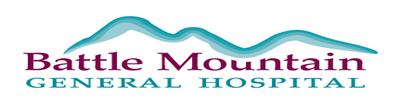 Good evening.   Out of abundance of caution and to help ensure the safety and well-being of the community, the precautionary decision has been made to offer individuals who are interested in participating in the March 18, 2020 Board meeting via teleconferencing by dialing 1.800.791.2345and using participant code 2941862.  The meeting will begin at 5:30 p.m.Thank you.